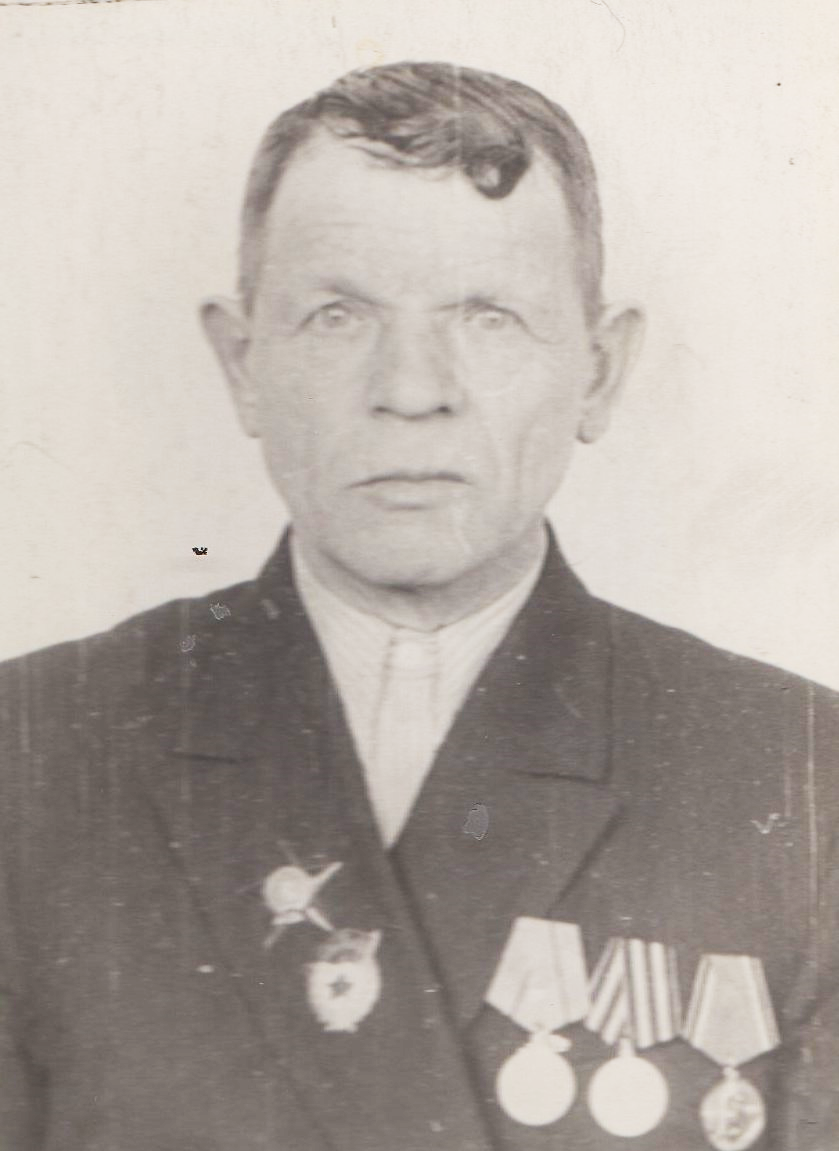 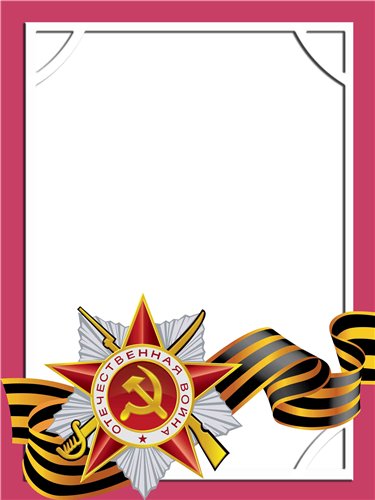                                           Горбунов                                               Иван                                        Михайлович                                                  Ветеран войны и труда        Родился в 1911 г., п. Атиг, русский, б/п.С Т А Р Ш И Й  С Е Р Ж А Н Т - огнемётчик. Воевал на Сталинградском и 2-ом Белорусском фронтах.  Дважды легко ранен.         Награжден орденом «Красная Звезда», медалями «За Победу над Германией», «За оборону Сталинграда»  и другие три медали. 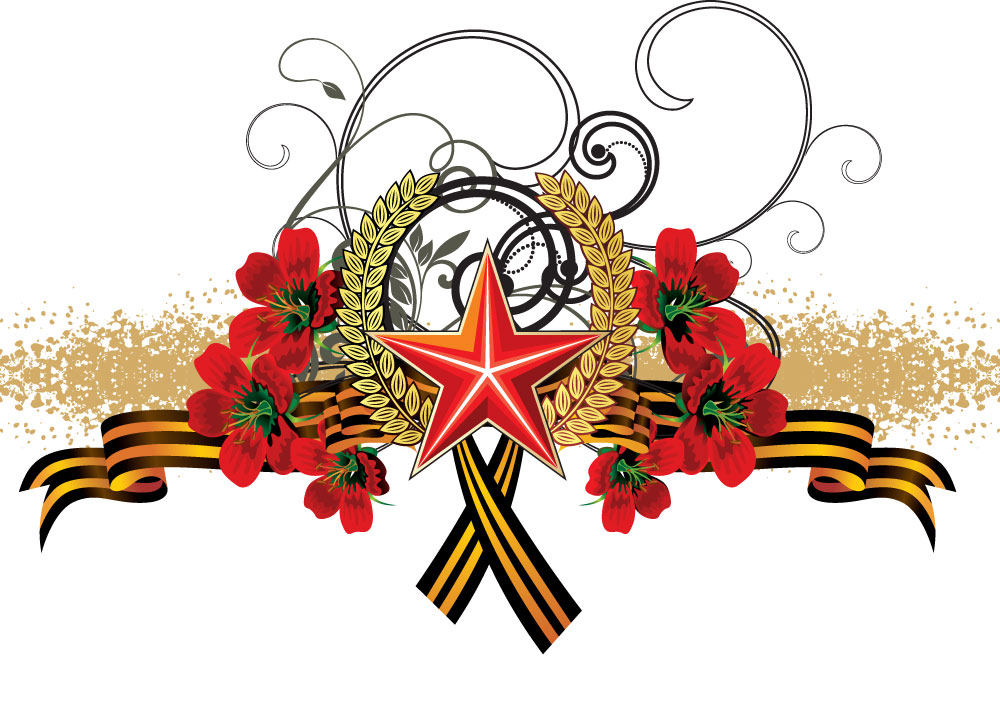 